Beskrivelse H+M påbygning - loft/væg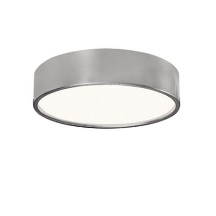 H+M påbygning 380 - LEDØ380 mm cylindrisk påbygningslampe i aluminium, udvendigt lakeret i hvid, sort eller alu-farve. Med løs afskærmning i opaliseret, flammesikkert, selvslukkende polycarbonat; med skyggenot.Mål: Ø: , H: Med 17, 23 eller 33 W LED på udskiftelig indsats, 2700, 3000, 4000 K eller tunable white, 90 Ra, 3 steps SCDM. Option for dæmpbar driver. Virkningsgrad 82%.www.focus-lighting.dk	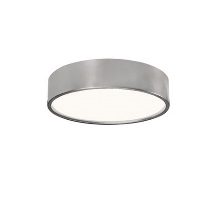 H+M påbygning 300 - LEDØ300 mm cylindrisk påbygningslampe i aluminium, udvendigt lakeret i hvid, sort eller alu-farve. Med løs afskærmning i opaliseret, flammesikkert, selvslukkende polycarbonat; med skyggenot.Mål: Ø: , H: Med 12 eller 16 W LED på udskiftelig indsats, 2700, 3000, 4000 K eller tunable white, 90 Ra, 3 steps SCDM Option for dæmpbar driver. Virkningsgrad 80%.www.focus-lighting.dk